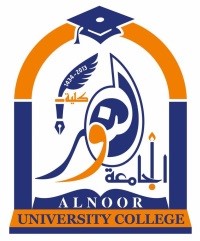 قسم القانون 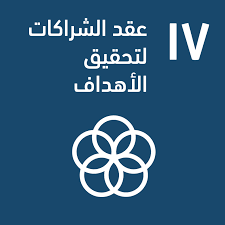  ‏شاركت الدكتورة رنا سعد الصوفي المدرسة في قسم القانون في كلية النور الجامعة في اعمال المؤتمر العلمي الثاني الذي انعقد في قاعة كالان في اربيل للمدة من الثامن الى العاشر من حزيران 2022 تحت عنوان (الأبعاد الغائبة للحروب والأوبئه والهجرة والتغير المناخي وأثرها على الهندسة الأجتماعية عربياً ودولياً) . حيث القت بحثاً تحت عنوان ( ابعاد الحماية ألدولية للأطفال ابان النزاعات المسلحة ) اقامت هذا المؤتمر جمعية تنمية نينوى الموحدة بالتعاون مع المعهد الثقافي العربي الألماني في برلين والأكاديمية الألمانية العربية لمشاريع التعليم والبيئة .‏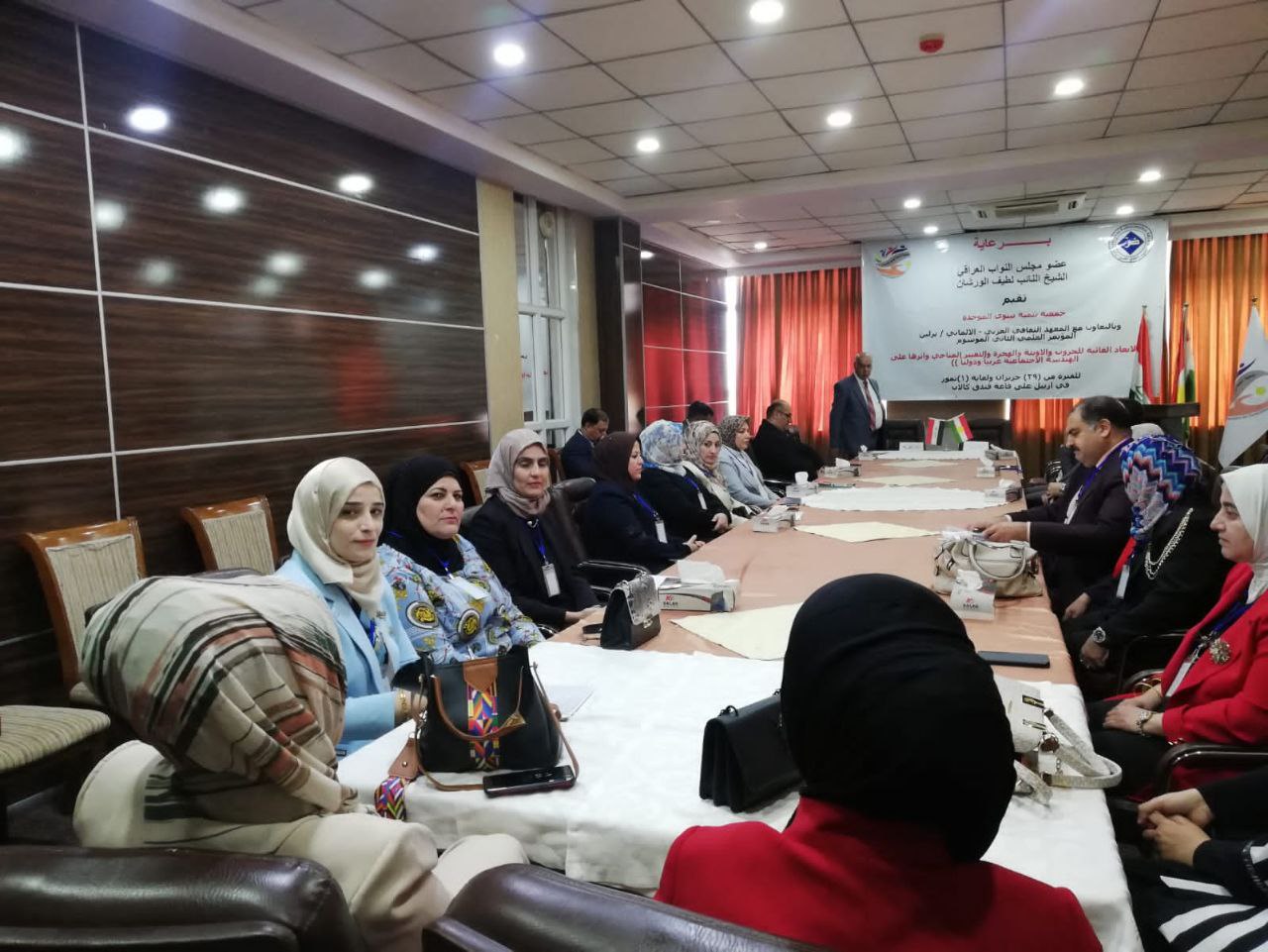 